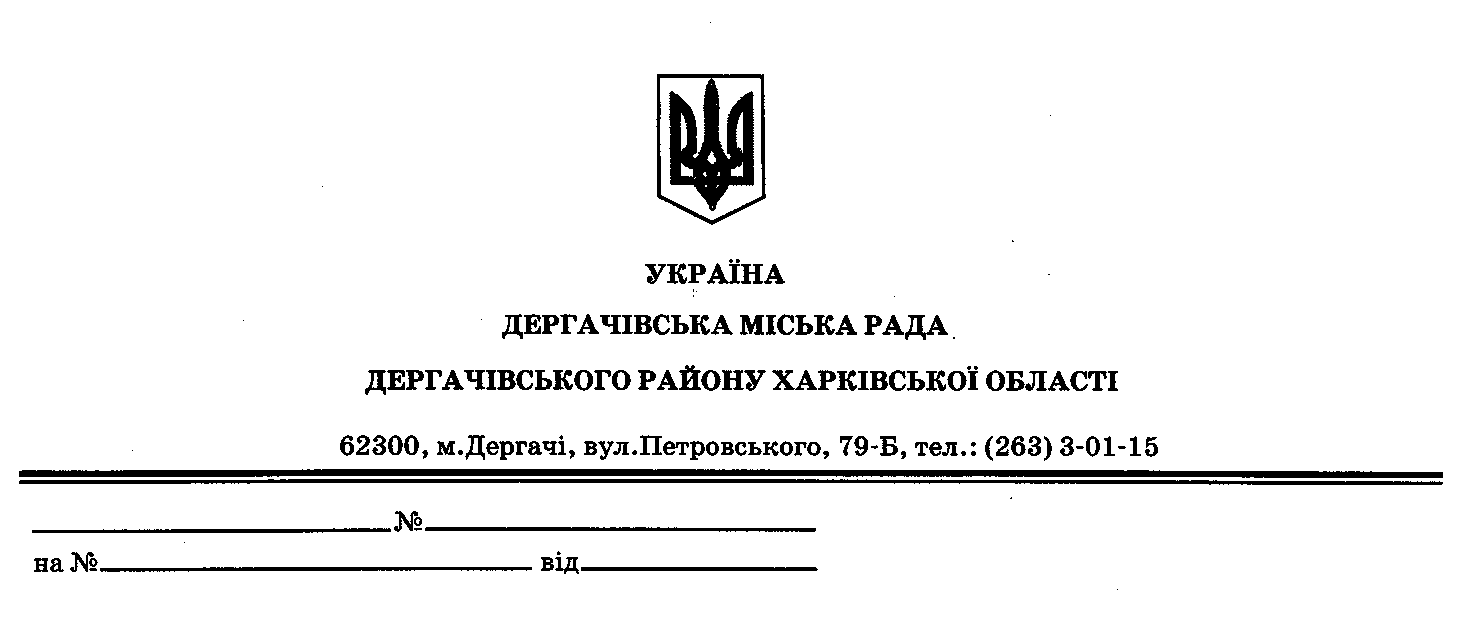 ДЕРГАЧІВСЬКА МІСЬКА РАДАВИКОНАВЧИЙ КОМІТЕТРІШЕННЯВід 09 серпня  2016 року                                                                        № 141Про можливість призначення гр. Коба Лілії Віталіївни опікуном над гр. Кобою Володимиром Володимировичем        Розглянувши протокол № 2 засідання опікунської ради при виконавчому комітеті Дергачівської міської ради від 19 липня  2016 року про розгляд питання щодо можливості призначення гр. Коба Лілію Віталіївну опікуном над гр. Кобою Володимиром Володимировичем, 19.12.1996 р. н., заслухавши інформацію голови  опікунської ради при виконавчому комітеті міської ради,  відповідно до ст. 60, ст. 63  Цивільного Кодексу України, п.3.1. Правил опіки та піклування, керуючись ст. 34, п.6 ст.59 Закону України «Про місцеве самоврядування в Україні», виконавчий комітет Дергачівської міської  ради – В И Р І Ш И В :Затвердити протокол № 2 засідання опікунської ради при виконавчому комітеті Дергачівської міської ради від 19 липня  2016 року (протокол додається).Визнати можливим призначити гр. Коба Лілію Віталіївну опікуном над гр. Кобою Володимиром Володимировичем, 19.12.1996 р.н. Звернутись до Дергачівського районного суду з поданням про призначення гр. Коба Лілію Віталіївну опікуном  над гр. Кобою Володимиром Володимировичем, 19.12.1996 р.н .Контроль за виконанням даного рішення покласти на голову опікунської ради при виконавчому комітеті Дергачівської міської ради Болібок О.В.   Виконуюча обов’язки  міського голови   Секретар ради                                                                    К.І.Бондаренко